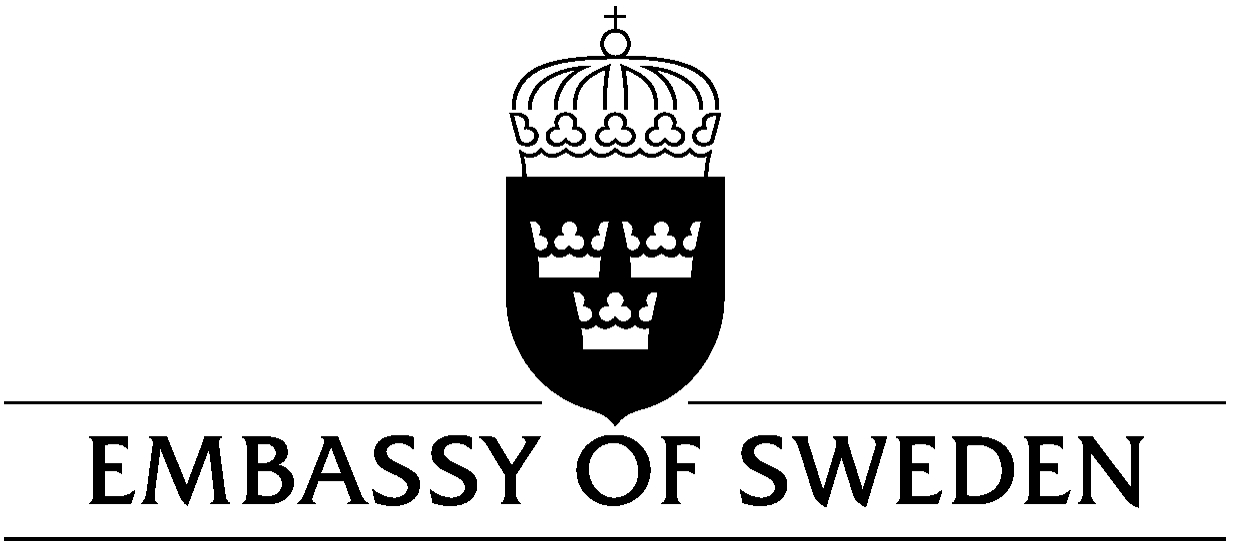 Name of child   __________________________________Your application for a coordination number will be sent to the Swedish Tax Agency (Skatteverket) in Sweden. You must provide a contact address for the coordination number to be processed. The processing time is normally about 10 to 12 weeks.When a coordination number has been allocated, the Tax Agency will send you a letter to your home address stating your child’s coordination number. Please note that the Embassy will only order coordination number for applicants who intend to apply for a passport at the Embassy in London. If you intend to apply for the passport in Sweden, you should also apply for coordination number in Sweden via the Swedish Police or the Tax Agency. You must visit the Authority in person. Please be advised that the coordination number will automatically be registered as inactive after five years. The decision will include a “preliminary date” for when the number will be registered as inactive. This will occur regardless if you hold a valid Swedish passport. It is your responsibility to request for the coordination number to be reactivated.  Please see the Tax Agency’s website for further information. The Embassy will not send out further reminders.Signed by GuardianDate:Date:London